Sziasztok A mai napra 2 feladatot kell megcsinalnotok. Jó munkát!Order the sentences- Rakd sorba a szavakat, hogy mondatot alkossanak  1.  IS / DOOR /OPENING / SHE / THE________________________________________ 2.  NOT /ICE-CREAMS / WE / EATING / ARE________________________________________  3. TV / NOW / WATCHING / YOU / ARE ?__________________________________________   4. WEARING / NOT / HATS / THEY / ARE _________________________________________  5.  IS / READING / BOOK / HE / A ?_________________________________________Tick the correct sentences, then write sentences. 1. What are they doing?     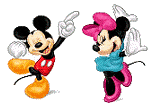 danceing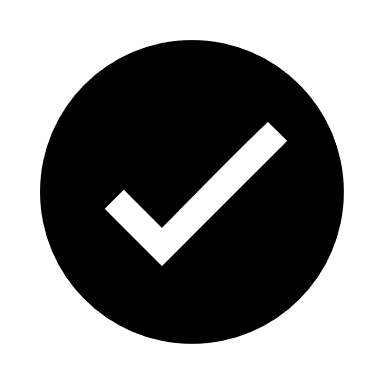 dancing                                                      dancying_____________________They are dancing______________________2.What is he doing? 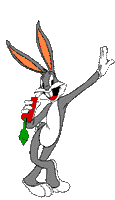 AteingEatingEating__________________________________________________________3.What is he doing? 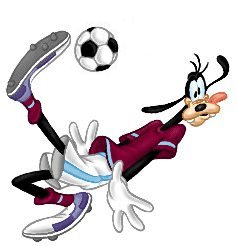 Playing footballPlaieng footballPlaying football____________________________________________________________________4.What is he doing?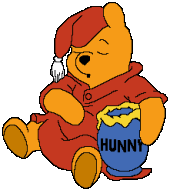 SleepingSlepingSleepping_____________________________________________________________5. What is he doing?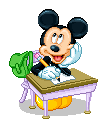 StudingStudyngStudying_______________________________________________________________A válaszokat a timeanzsszombathyho@gmail.com – email címemre küldjétek el. Ha lenne valami kérdésetek azt szintén erre az email címemre megírhatjátok.  – Aki még nem küldte az előzőt, kérem azt is csatolja. 